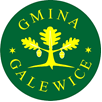 Galewice, 24.11.2023 r.RIiRG.135.2023ZAPYTANIE OFERTOWEI. Zamawiający:  Gmina Galewice, ul. Wieluńska 5,  98-405 Galewice.II. Opis przedmiotu zamówienia:Zakup i dostawa flokulantu w postaci emulsji (polielektrolit Acefloc 80802 LX lub równoważny), którego ciężar jednego opakowania nie będzie przekraczał wagi 25 kg.  Ilość  niezbędnego Flokulantu na cały rok dla oczyszczalni ścieków na terenie Gminy Galewice szacowany jest na 1300 kg.1) Ofertę cenową należy złożyć  zgodnie z załączonym formularzem cenowym  -  Załącznik nr  12) Flokulanty powinny odpowiadać co do jakości wymaganiom wyrobów dopuszczonych do obrotu i stosowania i spełniać wymagania Polskich Norm.3) Wykonawca winien przedłożyć dokumenty potwierdzające zgodność flokulantów z  obowiązującymi normami, np. świadectwo jakości flokulantów.   4) Flokulanty będą stosowane w oczyszczalniach ścieków na terenie Gminy Galewice.5) Flokulanty nie mogą zawierać elementów szkodliwych dla środowiska.6) Wykonawca odpowiedzialny jest za wykonanie zamówienia zgodnie z warunkami  określonymi dla przedmiotu zamówienia.7) Wymagana jest należyta staranność przy realizacji zobowiązań umowy.8) Wykonawca przed złożeniem oferty powinien dobrać odpowiedni flokulant do potrzeb Zamawiającego.III. Termin realizacji zamówienia.Termin realizacji zamówienia – sukcesywnie według potrzeb Zamawiającego od daty podpisania umowy do dnia 31.12.2024 r. lub do wyczerpania zapasów.Ilość i termin dostawy każdej partii wynikać będzie z jednostronnych dyspozycji    Zamawiającego, zgłaszanych telefonicznie lub drogą elektroniczną.Wykonawca jest zobowiązany zrealizować dostawę w terminie 5 dni roboczych od dnia złożenia zamówienia, transportem Wykonawcy na wskazane przez Zamawiającego  miejsce tj.:- oczyszczalnia ścieków w Galewicach mieszcząca się na ul. Leśna 6, 98-405 Galewice- oczyszczalnia ścieków w Węglewicach mieszcząca się na ul. Cmentarna 14, 98-405 GalewiceDostawę należy realizować w dni robocze w godz. 8.00 – 15.00.IV. Opis warunków płatności.Zamawiający dopuszcza fakturowanie częściowe, za każdą dostarczoną partię flokulantu.Termin płatności faktury: 21 dni.V.  Kryterium oceny ofert.1. 	Przy wyborze najkorzystniejszej oferty Zamawiający będzie się kierował następującymi kryteriami oceny ofert:  najniższa cena brutto.VI. Sposób przygotowania i złożenia oferty:Ofertę należy sporządzić wypełniając formularz ofertowy (zał. Nr 1).W formularzu ofertowym należy podać cenę brutto dla całego zamówienia.Ofertę można złożyć osobiście w sekretariacie pok. 208, lub przesłać za pośrednictwem poczty, kuriera na adres Gmina Galewice, ul. Wieluńska 5, 98-405 Galewice, faksem (62/7838625) lub drogą elektroniczną na adres sekretariat@galewice.pl. W przypadku składania oferty pocztą należy opisać kopertę „Oferta cenowa na zakup i dostawę flokulantu”.W przypadku składania oferty drogą elektroniczną wymagany jest skan wypełnionej i podpisanej oferty.Dokumenty składane w formie kserokopii muszą być potwierdzone za zgodność z oryginałem przez Wykonawcę.Wszystkie koszty związane z przygotowaniem oferty ponosi składający ofertę. Ofertę należy sporządzić w języku polskim pod rygorem nieważności.Wymaga się, aby wszelkie poprawki były dokonane w sposób czytelny oraz opatrzone podpisem osoby podpisującej ofertę.Oferty złożone po terminie nie będą rozpatrywane.Termin składania ofert: do dnia 04.12.2023 r. Do oferty należy dołączyć:- wypełniony i podpisany formularz ofertowy (zał. Nr 1)VII. Osobą wyznaczoną do bezpośredniego kontaktowania się z Wykonawcami jest:Karolina Nowak- tel. 62 78 38 637/ 664 111 256E-mail: karolina.nowak@galewice.plZałączniki: Formularz ofertowy – zał. Nr 1Umowa - zał. Nr 2Zapytanie ofertowe służy rozeznaniu rynku i nie zobowiązuje Zamawiającego do złożenia zamówienia.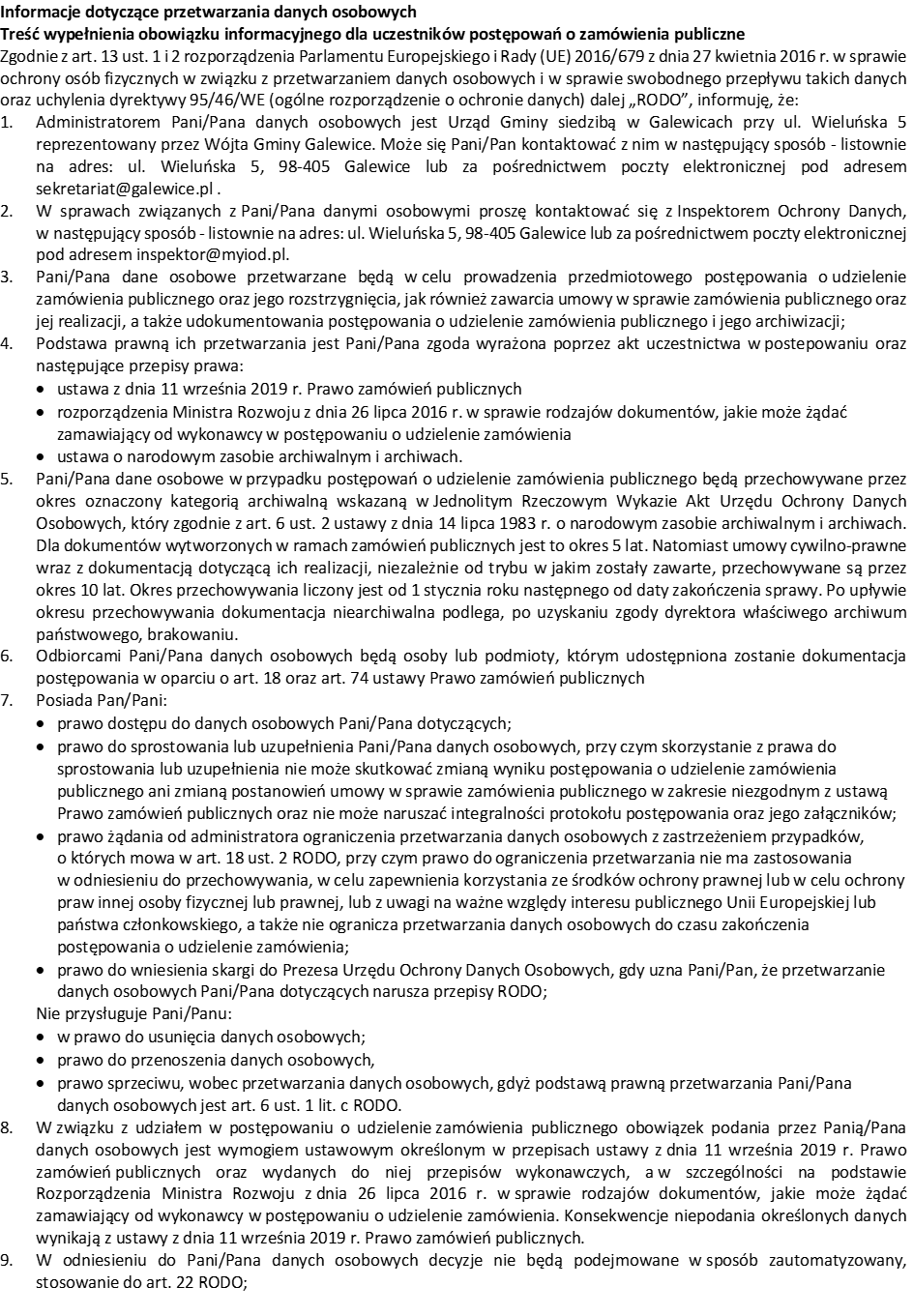 